1. Comunicazioni della F.I.G.C.	6582. Comunicazioni della L.N.D.	6582.1 Comunicati Ufficiali L.N.D.	6582.2 Circolari Ufficiali L.N.D.	6583. Comunicazioni del Comitato Regionale Lombardia	6593.1 Consiglio Direttivo	6593.2 Segreteria	6593.2.1 NUOVO INDIRIZZO MAIL COMITATO REGIONALE LOMBARDIA	6593.2.3 Svincoli per inattivita’ art.109 dilettanti	6594. Comunicazioni per l’attività del Settore Giovanile Scolastico del C.R.L.	6604.1 Attività S.G.S. di competenza L.N.D.	6604.1.3 Svincoli PER INATTIVITA’ CALCIATORi settore giovanile	6604.2 Attività di Base (S.G.S.)	6604.2.1 Pubblicazione circolare UFFICIALE	6605. Comunicazioni della Delegazione Provinciale	6615.1 INCONTRI CRL / PRESIDENTI E SOCIETA’ PRESSO LE DELEGAZIONI	6615.2 NUOVO ORARIO APERTURA UFFICIO DELEGAZIONE	6615.3 COMUNICAZIONI CON DELEGAZIONE / CRL – SEGNALAZIONI	6615.4 POSTA ELETTRONICA CERTIFICATA	6625.5 COMUNICATO UFFICIALE N° 1 LND E COMUNICATO UFFICIALE N° 1 SGS	6625.6 SPORTELLI C.R.L.	6625.7 GUIDE PRATICHE E VADEMECUM	6625.8 PRONTO AIA – GARE DELEGAZIONE DI VARESE	6635.9 VARIAZIONI GARE – IMPORTANTE	6635.10 CAMPIONATO SECONDA CATEGORIA	6635.10.1 ORARIO DI GARA	6635.10.2 CALENDARIO GARE DEL 21 GENNAIO – 2A RITORNO – RECUPERO GARA	6635.10.3 Assegnazione Titolo “Campione Provinciale Seconda Categoria Varese”	6635.11 CAMPIONATO TERZA CATEGORIA	6635.11.1 Assegnazione Titolo “Campione Provinciale Terza Categoria Varese”	6635.12 CAMPIONATO JUNIORES UNDER 19	6645.12.1 Assegnazione Titolo “Campione Provinciale Juniores Under 19 Varese”	6645.13 CAMPIONATO ALLIEVI UNDER 17	6645.13.1 Assegnazione Titolo “Campione Provinciale Allievi Under 17 Varese”	6645.14 CAMPIONATO ALLIEVI UNDER 16	6645.14.1 Assegnazione Titolo “Campione Provinciale Allievi Under 16 Varese”	6645.15 CAMPIONATO GIOVANISSIMI UNDER 15	6645.15.1 orario di gara	6645.15.2 Assegnazione Titolo “Campione Provinciale Giovanissimi Under 15 Varese”	6645.16 CAMPIONATO GIOVANISSIMI UNDER 14	6655.16.1 orario di gara	6655.16.2 Assegnazione Titolo “Campione Provinciale Giovanissimi Under 14 Varese”	6655.17 CAMPIONATO GIOVANISSIME FEMMINILI	6665.17.1 convocazione rappresentativa GIOVANISSIME UNDER 15	6665.18 AUTOCERTIFICAZIONE CERTIFICATI ANAGRAFICI	6675.19 MODULISTICA TORNEI	6675.20 ORGANIZZAZIONE TORNEI	6675.21 APPROVAZIONE TORNEI LND – SGS	6695.22 CANALE TELEGRAM DELEGAZIONE VARESE	669ATTIVITA’ DI BASE	6705.23 ISCRIZIONI CATEGORIE ATTIVITA’ DI BASE	6705.24 INIZIO ATTIVITA’ PRIMAVERILE	6705.25 TORNEI ESORDIENTI e PULCINI	6715.25.1 RICHIESTA INSERIMENTO GRUPPO SQUADRA ESORDIENTI e pulcini IN GIRONI DI PARI LIVELLO	6715.26 ELENCO DIRIGENTI RESPONSABILI ATTIVITA’ DI BASE	6715.27 CONTATTI ATTIVITA’ DI BASE	6715.28 PROGRAMMAZIONE E MODALITA’ DI GIOCO CATEGORIE DI BASE	671Modifica al Programma Gare della Delegazione Provinciale	6725.29 CAMPIONATO JUNIORES UNDER 19	6725.29.1 CALENDARIO GARE DEL 27 GENNAIO – 3A RITORNO	6725.30 CAMPIONATO ALLIEVI UNDER 17	6725.30.1 CALENDARIO GARE DEL 28 GENNAIO – 1A RITORNO	6725.30.2 CALENDARIO GARE DEL 4 FEBBRAIO – 2A RITORNO	6725.31 CAMPIONATO ALLIEVI UNDER 16	6725.31.1 CALENDARIO GARE DEL 28 GENNAIO – 1A RITORNO	6725.31.2 CALENDARIO GARE DEL 4 FEBBRAIO – 2A RITORNO	6725.32 CAMPIONATO GIOVANISSIMI UNDER 15	6735.32.1 CALENDARIO GARE DEL 28 GENNAIO – 1A RITORNO	6735.32.2 CALENDARIO GARE DEL 4 FEBBRAIO – 2A RITORNO	6735.33 CAMPIONATO GIOVANISSIMI UNDER 14	6735.33.1 CALENDARIO GARE DEL 28 GENNAIO – 1A RITORNO	6736.	Notizie su Attività Agonistica	674SECONDA CATEGORIA VARESE	674TERZA CATEGORIA VARESE	676JUNIORES UNDER 19 VARESE	677ALLIEVI PROVINC. UNDER 17 -VA-	678ALLIEVI PROVINC. UNDER 16 -VA-	679GIOVANISSIMI PROV. UNDER 15-VA	679GIOVANISSIMI PROV UNDER 14 -VA	6807.	Giustizia di Secondo Grado Territoriale	6808.	Rettifiche	681C.U. n° 25 del 18 gennaio ’24	681SECONDA CATEGORIA VARESE	681JUNIORES UNDER 19 VARESE	6819.	Legenda	682Legenda Simboli Giustizia Sportiva	6821. Comunicazioni della F.I.G.C.Nessuna comunicazione2. Comunicazioni della L.N.D.2.1 Comunicati Ufficiali L.N.D.   Nessuna comunicazione2.2 Circolari Ufficiali L.N.D.   Da C.U. n° 45 C.R.L. del 25 gennaioDi seguito si pubblica:Circolare n. 46: Circolare 10/2024 Centro Studi Tributari LND https://www.lnd.it/it/comunicati-e-circolari/circolari/circolari-2023-24/12222-circolare-n-46-circolare-10-2024-centro-studi-tributari-lnd/file3. Comunicazioni del Comitato Regionale Lombardia3.1 Consiglio DirettivoNessuna comunicazione3.2 Segreteria Da C.U. n° 45 C.R.L. del 25 gennaio3.2.1 NUOVO INDIRIZZO MAIL COMITATO REGIONALE LOMBARDIA	Si comunica il nuovo indirizzo mail ordinario generale del Comitato Regionale Lombardia:  cr.lombardia01@lnd.it La casella di posta crlnd.lombardia01@figc.it sarà disattivata.…omissis…3.2.3 Svincoli per inattivita’ art.109 dilettantiSVINCOLI PER INATTIVITA’ – ACCOLTISVINCOLI PER INATTIVITA’ – RESPINTIMANCA RICEVUTA DI AVVENUTA CONSEGNA DELLA PEC INVIATA ALLA SOCIETA’GIA’ SVINCOLATO4. Comunicazioni per l’attività del Settore Giovanile Scolastico del C.R.L.	4.1 Attività S.G.S. di competenza L.N.D.Da C.U. n° 45 C.R.L. del 25 gennaio…omissis…4.1.3 Svincoli PER INATTIVITA’ CALCIATORi settore giovanileSVINCOLI PER INATTIVITA’ – RESPINTIMANCANZA REQUISITI PER L’APPLICABILITA’ DELLO SVINCOLO RICHIESTO4.2 Attività di Base (S.G.S.)Da C.U. n° 45 C.R.L. del 25 gennaio4.2.1 Pubblicazione circolare UFFICIALEIn allegato al presente C.U. si pubblica CIRCOLARE SGS n° 23 FIGC Lombardia contenente le news relative al SGS FIGC Lombardia.5. Comunicazioni della Delegazione Provinciale5.1 INCONTRI CRL / PRESIDENTI E SOCIETA’ PRESSO LE DELEGAZIONISi ringraziano i Presidenti ed i Dirigenti delle Società della nostra Delegazione che hanno partecipato all’incontro con il CRL tenutosi ad Albizzate nella serata di mercoledì 24 gennaio u.s..La Delegazione ringrazia inoltre l’Amministrazione Comunale di Albizzate per la concessione del patrocinio per l’utilizzo della sala.5.2 NUOVO ORARIO APERTURA UFFICIO DELEGAZIONELa scrivente Delegazione Provinciale di Varese comunica che, A PARTIRE DA GENNAIO 2024, gli uffici osserveranno il seguente orario (anche telefonico):Per effettuare ricariche e/o per ritiro documentazione, le società possono richiedere di accedere alle sedi esclusivamente previo appuntamento contattando gli uffici via mail del.varese@lnd.it o via telefono 0332 2355445.3 COMUNICAZIONI CON DELEGAZIONE / CRL – SEGNALAZIONI Si avvisano le Società che eventuali segnalazioni / richieste di assistenza dovranno essere effettuate attraverso il portale LND.Di seguito si pubblicano i passaggi da effettuare per aprire una segnalazione alla Delegazione / CRL / LND:SITO LND (Area Società)HOMEAPERTURA SEGNALAZIONEInserire l’OGGETTO (come se fosse una mail)Selezionare la PRIORITà (mettere alta solo in caso di urgenza)Selezionare il COMITATO (PROVINCIALE per segnalazioni alla Delegazione, REGIONALE per segnalazioni al CRLombardia, NAZIONALE per segnalazioni alla sede centrale)In caso di segnalazione al COMITATO PROVINCIALE, selezionare la Delegazione di VARESE Inserire NOMINATIVO – TELEFONO – EMAIL per essere eventualmente ricontattati Inserire il TESTO della richiesta/segnalazione (come se fosse una mail)Inserire eventuali ALLEGATI (es. schemate di errore, pratiche, documenti per correzioni ecc…)CONFERMAREnella sezione HOME  STORICO SEGNALAZIONI potete tenere monitorato lo stato della richiesta.5.4 POSTA ELETTRONICA CERTIFICATADi seguito si pubblicano i contatti di Posta Elettronica Certificata (PEC) della scrivente Delegazione:PEC DELEGAZIONE DI VARESE:		lndvarese@pec.comitatoregionalelombardia.itPEC GIUDICE SPORTIVO VARESE: 	giudicevarese@pec.comitatoregionalelombardia.it5.5 COMUNICATO UFFICIALE N° 1 LND E COMUNICATO UFFICIALE N° 1 SGSDi seguito si segnalano i link dove poter scaricare il C.U. n° 1 della LND e il C.U. n° 1 SGS con i relativi allegati.C.U. n° 1 LND (Attività Lega Nazionale Dilettanti 2023/24): https://www.lnd.it/it/comunicati-e-circolari/comunicati-ufficiali/stagione-sportiva-2023-2024/11074-comunicato-ufficiale-n-1-attivita-ufficiale-della-lega-nazionale-dilettanti-stagione-sportiva-2023-2024/file C.U. n° 1 SGS (Attività SGS 2023/24 + allegati): https://www.figc.it/it/giovani/sgs/comunicati-ufficiali/comunicato-ufficiale-n-1-figc-sgs-20232024/ 5.6 SPORTELLI C.R.L.Di seguito si riportano gli indirizzi mail degli sportelli creati dal Comitato Regionale Lombardia a supporto delle Società:SPORTELLO FISCALEEmail:	sportellofiscale.lombardia@lnd.it 
SPORTELLO ASSICURATIVOEmail:	sportelloassicurativo.lombardia@lnd.it 
SPORTELLO LEGALEEmail: sportellolegale.lombardia@lnd.it SPORTELLO BANDIEmail: sportellobandi.lombardia@lnd.it SPORTELLO RIFORMAEmail: sportelloriforma.lombardia@lnd.it 5.7 GUIDE PRATICHE E VADEMECUM Si segnala alle Società che nella sezione “NORME” del sito del C.R.Lombardia sono state inserite, per comodità di reperimento, le varie guide pratiche e vademecum fino ad oggi pubblicati:VADEMECUM GIUSTIZIA SPORTIVAGUIDA PRATICA PORTALE ANAGRAFE FEDERALEGUIDA PRATICA ISCRIZIONI E VARIAZIONI ORGANIGRAMMAGUIDA PRATICA E FAQ VARIAZIONI ORGANIGRAMMA PORTALE ANAGRAFESLIDES E FAQ WEBINAR FISCALE CRL DEL 7/7/23GUIDA OPERATIVA TESSERAMENTOGUIDA PRATICA PER LA COMUNICAZIONE DEI RAPPORTI DI LAVORO ATTRAVERSO IL RASDREGOLAMENTI CAMPIONATI LND STAG. 2023/2024https://www.crlombardia.it/norme/?del=1 5.8 PRONTO AIA – GARE DELEGAZIONE DI VARESESi segnalano i numeri di telefono del PRONTO AIA da contattare solo in caso di non arrivo del Direttore di Gara per le gare di campionato stagione 2023/2024: PRONTO AIA VARESE: 346 7538540 PRONTO AIA GALLARATE: 380 1059007 PRONTO AIA BUSTO ARSIZIO: 347 2538542 SGS / 334 1533784 LND5.9 VARIAZIONI GARE – IMPORTANTE Si segnala che, a causa numero limitato di disponibilità dei Direttori di Gara, a partire dal fine settimana 3 e 4 febbraio p.v. non verranno accettati spostamenti delle gare programmate nella giornata di sabato alla domenica fino alla fine fino a nuova comunicazione.Verranno eventualmente prese in considerazione solo ed esclusivamente spostamenti dovuti a concomitanze gare ufficiali al sabato. Si invitano le Società che si trovano in questa situazione sono pregate a trovare un accordo per giocare le gare al sabato o in giorni infrasettimanali.5.10 CAMPIONATO SECONDA CATEGORIA5.10.1 ORARIO DI GARASi segnala che a partire da domenica 4 febbraio p.v. e fino a domenica 24 marzo p.v. la squadra della Società PRO JUVENTUTE (Gir. Z) giocherà le gare interne con inizio alle ore 15,00.  5.10.2 CALENDARIO GARE DEL 21 GENNAIO – 2A RITORNO – RECUPERO GARAIl Giudice Sportivo di I° Grado nell’apposita sezione del presente C.U. demanda alla segreteria la ripetizione della gara PONTE TRESA – EAGLES CARONNO VARESINO Gir. X  a causa impraticabilità del campo di gioco.La segreteria dispone d’ufficio la ripetizione della gara PONTE TRESA – EAGLES CARONNO VARESINO Gir. X per il giorno giovedì 22 febbraio p.v. stesso campo (c.c. 1215) con inizio alle ore 14,30.Si da facoltà alle Società di accordarsi per eventuale modifica data (no posticipo giorno), campo e orario da far pervenire alla scrivente entro 7 giorni dalla data di disputa della gara. 5.10.3 Assegnazione Titolo “Campione Provinciale Seconda Categoria Varese” Le Società vincenti dei Gironi X e Z provinciali accederanno alla Finale decisiva per l’assegnazione del Titolo Onorifico ‘’Campione Provinciale Seconda Categoria’’, che sarà disputata in gara unica su campo neutro a cura della Delegazione. La data della finale sarà comunicata in un secondo momento. Per la finale sarà prevista, in caso di parità al termine dei tempi regolamentari, la disputa di due tempi supplementari da 15 minuti ciascuno; persistendo la parità al termine dei due tempi supplementari, per stabilire la vincente si procederà all’esecuzione dei calci di rigore secondo le modalità previste dalla Regola 7 del “Regolamento del Giuoco del Calcio”.5.11 CAMPIONATO TERZA CATEGORIA5.11.1 Assegnazione Titolo “Campione Provinciale Terza Categoria Varese” Le Società vincenti dei Gironi A e B provinciali accederanno alla Finale decisiva per l’assegnazione del Titolo Onorifico ‘’Campione Provinciale Terza Categoria’’, che sarà disputata in gara unica su campo neutro a cura della Delegazione. La data della finale sarà comunicata in un secondo momento Per la finale sarà prevista, in caso di parità al termine dei tempi regolamentari, la disputa di due tempi supplementari da 15 minuti ciascuno; persistendo la parità al termine dei due tempi supplementari, per stabilire la vincente si procederà all’esecuzione dei calci di rigore secondo le modalità previste dalla Regola 7 del “Regolamento del Giuoco del Calcio”.5.12 CAMPIONATO JUNIORES UNDER 195.12.1 Assegnazione Titolo “Campione Provinciale Juniores Under 19 Varese” Le Società vincenti dei Gironi A e B provinciali accederanno alla Finale decisiva per l’assegnazione del Titolo Onorifico ‘’Campione Provinciale Juniores Under 19’’, che sarà disputata in gara unica su campo neutro a cura della Delegazione. La data della finale sarà comunicata in un secondo momento Per la finale sarà prevista, in caso di parità al termine dei tempi regolamentari, la disputa di due tempi supplementari da 15 minuti ciascuno; persistendo la parità al termine dei due tempi supplementari, per stabilire la vincente si procederà all’esecuzione dei calci di rigore secondo le modalità previste dalla Regola 7 del “Regolamento del Giuoco del Calcio”.5.13 CAMPIONATO ALLIEVI UNDER 175.13.1 Assegnazione Titolo “Campione Provinciale Allievi Under 17 Varese”Le Società vincenti dei Gironi A e B provinciali accederanno alla Finale decisiva per l’assegnazione del Titolo Onorifico ‘’Campione Provinciale Allievi Under 17’’, che sarà disputata in gara unica su campo neutro a cura della Delegazione. La data della finale sarà comunicata in un secondo momento Per la finale sarà prevista, in caso di parità al termine dei tempi regolamentari, per stabilire la vincente si procederà all’esecuzione dei calci di rigore secondo le modalità previste dalla Regola 7 del “Regolamento del Giuoco del Calcio”.5.14 CAMPIONATO ALLIEVI UNDER 165.14.1 Assegnazione Titolo “Campione Provinciale Allievi Under 16 Varese”Le Società vincenti dei Gironi A e B provinciali accederanno alla Finale decisiva per l’assegnazione del Titolo Onorifico ‘’Campione Provinciale Allievi Under 16’’, che sarà disputata in gara unica su campo neutro a cura della Delegazione. La data della finale sarà comunicata in un secondo momento Per la finale sarà prevista, in caso di parità al termine dei tempi regolamentari, per stabilire la vincente si procederà all’esecuzione dei calci di rigore secondo le modalità previste dalla Regola 7 del “Regolamento del Giuoco del Calcio”.5.15 CAMPIONATO GIOVANISSIMI UNDER 155.15.1 orario di garaSi segnala che a partire da domenica 4 febbraio p.v. la squadra della Società ACCADEMIA VARESE (Gir. A) giocherà le gare interne stesso campo con inizio alle ore 11,00.5.15.2 Assegnazione Titolo “Campione Provinciale Giovanissimi Under 15 Varese”Le Società vincenti dei Gironi A, B e C provinciali accederanno alla Fase Finale (semifinali) decisive per l’assegnazione del Titolo Onorifico ‘’Campione Provinciale Giovanissimi Under 15’’. Per decretare la quarta squadra (miglior 2a classificata dei gironi) che parteciperà alle semifinali si prenderà in considerazione nell’ordine i seguenti criteri:Perdente eventuale spareggio 1° posto girone (singolo girone)In caso di spareggio 1° posto in più gironi, verrà considerata semifinalista la squadra perdente gli spareggi con la miglior classifica nella graduatoria di Coppa Disciplina nella stagione.Nell’eventualità che non vi siano spareggi per determinare il primo posto del/i girone/i si prenderà in considerazione nell’ordine i seguenti criteri:la squadra miglior classificata nella graduatoria della Coppa Disciplina di categoria tra le seconde classificate di ogni girone. In caso di parità di punteggio fra due o più squadre nella graduatoria “Coppa Disciplina” sarà effettuato il sorteggio per decretare la quarta  squadra semifinalistaNB:  In caso di arrivo a parità di punteggio fra due o più squadre al termine del Campionato al 2° posto in ogni girone, per determinare la seconda, si procederà secondo quanto disposto dall’art. 51 delle N.O.I.F alla compilazione di una graduatoria (c.d. “classifica avulsa”) fra le squadre interessate, tenendo conto, nell’ordine: dei punti conseguiti negli incontri diretti fra tutte le squadre; della differenza fra reti segnate e subite nei medesimi incontri; della differenza fra reti segnate e subite nell’intero Campionato; del maggior numero di reti segnate nell’intero Campionato; del sorteggio.Gli abbinamenti per le gare di semifinale sono così stabiliti:VINCENTE GIRONE A – VINCENTE GIRONE C	campo gioco Vincente Gir. AVINCENTE GIRONE B – 2a MIGLIOR CLASSIFICATA	campo gioco Vincente Gir. BIn caso di parità al termine dei tempi regolamentari, per stabilire la vincente si procederà all’esecuzione dei calci di rigore secondo le modalità previste dalla Regola 7 del “Regolamento del Giuoco del Calcio”.La gara di finale verrà disputata su campo neutro a cura della Delegazione Provinciale. Per la finale sarà prevista, in caso di parità al termine dei tempi regolamentari, per stabilire la vincente si procederà all’esecuzione dei calci di rigore secondo le modalità previste dalla Regola 7 del “Regolamento del Giuoco del Calcio”.Le date delle semifinali e della finale saranno comunicate in un secondo momento5.16 CAMPIONATO GIOVANISSIMI UNDER 145.16.1 orario di garaSi segnala che a partire da domenica 28 gennaio p.v. la squadra B della Società ACCADEMIA VARESE (Gir. B) giocherà le gare interne sul campo di Varese – stadio Ossola – via Manin (c.c. 815) con inizio alle ore 9,00.5.16.2 Assegnazione Titolo “Campione Provinciale Giovanissimi Under 14 Varese”Le Società vincenti dei Gironi A, B e C provinciali accederanno alla Fasi Finali (semifinali) decisive per l’assegnazione del Titolo Onorifico ‘’Campione Provinciale Giovanissimi Under 14’’. Per decretare la quarta squadra (miglior 2a classificata dei gironi) che parteciperà alle semifinali si prenderà in considerazione nell’ordine i seguenti criteri:Perdente eventuale spareggio 1° posto girone (singolo girone)In caso di spareggio 1° posto in più gironi, verrà considerata semifinalista la squadra perdente gli spareggi con la miglior classifica nella graduatoria di Coppa Disciplina nella stagione.Nell’eventualità che non vi siano spareggi per determinare il primo posto del/i girone/i si prenderà in considerazione nell’ordine i seguenti criteri:la squadra miglior classificata nella graduatoria della Coppa Disciplina di categoria tra le seconde classificate di ogni girone. In caso di parità di punteggio fra due o più squadre nella graduatoria “Coppa Disciplina” sarà effettuato il sorteggio per decretare la quarta  squadra semifinalistaNB:  In caso di arrivo a parità di punteggio fra due o più squadre al termine del Campionato al 2° posto in ogni girone, per determinare la seconda, si procederà secondo quanto disposto dall’art. 51 delle N.O.I.F alla compilazione di una graduatoria (c.d. “classifica avulsa”) fra le squadre interessate, tenendo conto, nell’ordine: dei punti conseguiti negli incontri diretti fra tutte le squadre; della differenza fra reti segnate e subite nei medesimi incontri; della differenza fra reti segnate e subite nell’intero Campionato; del maggior numero di reti segnate nell’intero Campionato; del sorteggio.Gli abbinamenti per le gare di semifinale sono così stabiliti:VINCENTE GIRONE C – VINCENTE GIRONE B	campo gioco Vincente Gir. CVINCENTE GIRONE A – 2a MIGLIOR CLASSIFICATA	campo gioco Vincente Gir. AIn caso di parità al termine dei tempi regolamentari, per stabilire la vincente si procederà all’esecuzione dei calci di rigore secondo le modalità previste dalla Regola 7 del “Regolamento del Giuoco del Calcio”.La gara di finale verrà disputata su campo neutro a cura della Delegazione Provinciale. Per la finale sarà prevista, in caso di parità al termine dei tempi regolamentari, per stabilire la vincente si procederà all’esecuzione dei calci di rigore secondo le modalità previste dalla Regola 7 del “Regolamento del Giuoco del Calcio”.Le date delle semifinali e della finale saranno comunicate in un secondo momento.5.17 CAMPIONATO GIOVANISSIME FEMMINILI5.17.1 convocazione rappresentativa GIOVANISSIME UNDER 15Si porta a conoscenza che per un incontro amichevole di allenamento della rappresentativa in epigrafe, sono stati convocate le sotto elencate giocatrici che dovranno trovarsi:Giovedì 1° febbraio p.v. alle ore 14,30 (inizio gara ore 15,15) presso il campo sportivo della Società U.P. GAVIRATE CALCIO – c.s. comunale – via dello Sport (c.c. 1827 – ERBA ARTIFICIALE) a Gavirate (VA), agli ordini del responsabile tecnico Signor GEPRINI ETTORE LUIGI con:Copia del certificato medico d’idoneità sportiva (leggibile) significando che in mancanza di tali documenti il giocatore non potrà prendere parte alla rappresentativa.corredo personale di gioco, comprensivo di tuta; scarpe di gioco sia per campo in erba naturale che per campo in erba artificialedocumento di riconoscimento in corso di validità o cartellino federale di riconoscimentoTutte le Società interessate sono tenute a comunicare alle proprie giocatrici l’avvenuta convocazione, pregando nel contempo di segnalare eventuali assenze per infortunio od altro impedimento alla Sede della Delegazione Provinciale di Varese (mail del.varese@lnd.it – Responsabile Rappresentative Milani Andrea 349 2137378), significando che, nulla pervenendo, le giocatrici saranno ritenuti presenti. Tutte le convocate sono tenute a rispondere alla chiamata, anche coloro che eventualmente sono infortunati. Lo staff sanitario della Rappresentativa prenderà in esame il caso.  Si rammenta inoltre, che la mancata adesione alla convocazione, senza giustificate e plausibili motivazioni, determinerà la possibilità di deferimento agli Organi Disciplinari nel rispetto dell’Art. 76 delle N.O.I.F. sia della Società sia delle singole giocatrici.Sono altresì convocati i seguenti dirigenti:Sig. SCHEMBRI PIERO MARIA	dirigente accompagnatore ufficialeSig. CORTAZZI GIOVANNI		collaboratoreSig. PILLON VINCENZO		collaboratore	Sig. BERNASCONI RICCARDO 	collaboratoreSig. DE COL STEFANIA		collaboratoreSig. MAZZUCCHELLI MARZIANO	massaggiatoreSig. CRESPI ANDREA			dottore5.18 AUTOCERTIFICAZIONE CERTIFICATI ANAGRAFICINella sezione modulistica del sito C.R.Lombardia e in allegato al presente comunicato è disponibile il fac-simile autocertificazione utilizzabile.Link: https://www.crlombardia.it/wp-content/uploads/2019/07/Autocertificazione-Certificati-Anagrafici-1.pdf n.b.: le autocertificazioni possono essere usate solo per tesseramenti giocatori ITALIANI  e RINNOVI STRANIERI5.19 MODULISTICA TORNEISi avvisano le Società che con il Comunicato Ufficiale n° 5 del Settore Giovanile Scolastico di Roma è stata pubblicata la guida tornei per la stagione sportive 2023/2024 e relativi moduli / regolamenti.Link: https://www.figc.it/it/giovani/governance/comunicati-ufficiali/ 5.20 ORGANIZZAZIONE TORNEIDISPOSIZIONI GENERALIUtilizzare SOLO la documentazione presente nella sezione “modulistica” del sito della scrivente Delegazione:https://www.crlombardia.it/modulistica/modulistica-tornei-amichevoli/Per ogni tipo di torneo (provinciale, regionale, nazionale, internazionale) presentare il rispettivo regolamento. Guida tornei 2023/2024: https://www.crlombardia.it/wp-content/uploads/2023/08/01.GUIDA-ORGANIZZAZIONE-TORNEI_2023_2024.pdfPer i tornei a carattere PROVINCIALE inviare tutta la documentazione a del.varese@lnd.itPer i tornei a carattere REGIONALE, NAZIONALE, INTERNAZIONALE: inviare tutta la documentazione a crltorneisgs@lnd.itSOCIETA’ PARTECIPANTINei regolamenti indicare nome squadre e relativa matricola FIGC (controllare annuario Società)Anche solo 1 Società partecipante di Delegazione limitrofa ma di altra regione (es. Novara) è da considerarsi torneo REGIONALEAnche solo 1 Società partecipante di Federazione Estera (es. anche se confinante Svizzera) è da considerarsi torneo INTERNAZIONALE TEMPISTICHE PRESENTAZIONE RICHIESTESi pregano le Società di rispettare il più possibile le tempistiche di presentazione documentazione:Torneo provinciale:		20 giorniTorneo regionale:		45 giorniTorneo nazionale:		70 giorniTorneo internazionale:	70 giorniTORNEI ATTIVITA’ DI BASEModulistica da presentare:Modulo richiesta organizzazione tornei Modulo pagamentoRegolamenti completi redatti su carta intestataCalendari completi di nome squadre – date – orariEventuali giochi ludiciSi precisa che per ogni Categoria di partecipazione dovrà essere corrisposta la relativa tassa organizzativa (esempio: Società XYZ richiede omologazione di un Torneo Provinciale con Categorie Pulcini 1° anno, Pulcini 2° anno, Primi Calci l’importo da versare sarà 25,00 € per categoria = 75,00 €).TORNEI CON ARBITRI – ATTIVITA’ AGONISTICASi ricorda che per i tornei relativi a categorie agonistiche è prevista la presenza OBBLIGATORIA degli arbitri. Modulistica da presentare:Modulo richiesta organizzazione tornei Modulo richiesta arbitri debitamente compilatoRegolamenti completi redatti su carta intestata Calendari completi di nome squadre – date – orariDopo aver presentato la modulistica, alla Società verrà inviato il preventivo del costo del torneo e degli arbitri. In caso di accettazione pagare torneo presso la Delegazione.CONTATTIPer informazioni relativi ai tornei:Per i tornei a carattere PROVINCIALE: del.varese@lnd.it – 0332 235544Per i tornei a carattere REGIONALE, NAZIONALE, INTERNAZIONALE: crltorneisgs@lnd.it – 02 21722306 – 02 21722307 5.21 APPROVAZIONE TORNEI LND – SGS5.22 CANALE TELEGRAM DELEGAZIONE VARESESi ricorda alle società, tesserati ed addetti ai lavori che per una comunicazione più rapida (pubblicazione C.U., news…) è attivo il canale Telegram della Delegazione di Varese.
Il canale è @lndvarese (con il logo della LND)Disponibile da questo link
https://t.me/lndvaresePer iscriversi al canale basta seguire le seguenti istruzioni: 1) SCARICARE L’APP DI TELEGRAM, disponibile su PLAY STORE per telefoni ANDROID e su APP STORE per telefoni APPLE 2) REGISTRARVI SULL’APP Basta il proprio numero di telefono e il nome. E’ una app di messaggistica istantanea identica a Whatsapp3) CERCARE IL CANALE @lndvarese4) CLICCARE SU “UNISCITI” L’adesione al canale è in forma anonima, gli iscritti non potranno vedere i dati degli altri, quindi i vostri numeri di telefono saranno al sicuro. Tutti gli iscritti potranno solamente leggere le comunicazioni senza poter rispondere e mandare messaggi ATTIVITA’ DI BASE5.23 ISCRIZIONI CATEGORIE ATTIVITA’ DI BASELe iscrizioni per l’attività di base on-line nelle categorie Esordienti e Pulcini per la scrivente Delegazione provinciale di Varese resteranno aperte come segue:Da MERCOLEDI’ 27 DICEMBRE a LUNEDI’ 29 GENNAIO  2024PRIMA DI PROCEDERE ALL’ISCRIZIONE DELLE SQUADRE, CONSULTARE CU 01 SGS E RELATIVO ALLEGATO N° 1. EVENTUALI VARIAZIONI ISCRIZIONI E/O INTEGRAZIONI DOPO LA DATA DEL 29 GENNAIO VERRANNO VALUTATE DAL SGS LOMBARDIA LINK CU 01 SGS https://www.figc.it/it/giovani/sgs/comunicati-ufficiali/comunicato-ufficiale-n-1-figc-sgs-20232024/ Riferimenti CU 01 SGS e Allegato 1 “tabella modalità di gioco”https://www.figc.it/it/giovani/sgs/comunicati-ufficiali/comunicato-ufficiale-n-1-figc-sgs-20232024/ 5.24 INIZIO ATTIVITA’ PRIMAVERILE Si avvisano le Società che i tornei PRIMAVERILI per le categorie dell’Attività di Base avranno inizio Sabato 2 e domenica 3 marzo ESORDIENTI e PULCINI Sabato 9 e domenica 10 marzo PRIMI CALCI e PICCOLI AMICI5.25 TORNEI ESORDIENTI e PULCINI5.25.1 RICHIESTA INSERIMENTO GRUPPO SQUADRA ESORDIENTI e pulcini IN GIRONI DI PARI LIVELLOAl fine di organizzare l'Attività di Base più omogenea sotto il profilo tecnico-didattico saranno composti uno o più gironi provinciali con squadre di pari livello, secondo le indicazioni pervenute dalle stesse società. Pertanto in allegato si trasmette modulo da compilare a cura delle società che desiderano inserire le proprie squadre per le sole categorie Esordienti 2° anno (2011) e Pulcini 2° anno (2013) - esclusivamente squadre pure - in un girone di pari livello (indicativo). Le società interessate dovranno compilare il modulo ed inviarla all'indirizzo sgs.varese@gmail.com entro lunedì 29 gennaio p.v., in modo tale da poter comporre gironi indicativamente di pari livello tecnico. Le società che non invieranno tale comunicazione saranno inserite in gironi composti a discrezione della Delegazione.5.26 ELENCO DIRIGENTI RESPONSABILI ATTIVITA’ DI BASEIn allegato al presente C.U. e nella sezione news del sito della scrivente Delegazione (link: https://www.crlombardia.it/nominativi-dirigenti-responsabili-attivita-di-base-fase-primaverile-agg-al-5-10/ ) viene pubblicato l’elenco dei dirigenti responsabili per le categoria dell’Attività di Base – fase autunnale.Per le Società che non hanno comunicato il nominativo utilizzare il numero di emergenza presente nell’annuario societario. Link: https://www.crlombardia.it/annuario/annuario-del-varese-2023-2024-agg-al-3-ottobre/ In allegato al C.U. n° 11 è stato pubblicato il modulo per segnalare i nominativi da recapitare in Delegazione via mail ( del.varese@lnd.it ). Segnalare anche eventuali modifiche dirigenti/numeri di telefonoL’elenco verrà costantemente aggiornato nella sezione “news” del sito della Delegazione5.27 CONTATTI ATTIVITA’ DI BASEDi seguito si pubblicano contatti per Attività di Base della Delegazione di Varese:Responsabili:	Milani Alessio		338 6376079 (contattare dalle 17,00 alle 19,00)Soverna Alessia	338 7047523 (contattare dalle 17,00 alle 19,00)Mail per informazioni Attività di Base:	sgs.varese@gmail.comMail per invio referti Attività di Base:	sgs.varese@gmail.com (Esordienti e Pulcini)						aleso2779@gmail.com (Primi Calci e Piccoli Amici)Mail per variazioni gare (in accordo) Attività di Base:	del.varese@lnd.it   5.28 PROGRAMMAZIONE E MODALITA’ DI GIOCO CATEGORIE DI BASESi avvisano le Società che con il Comunicato Ufficiale n° 8 del Settore Giovanile Scolastico di Roma pubblicato il 7 agosto u.s. è stata pubblicata la Programmazione Attività di Base e specifiche informazioni sulle Modalità di Gioco delle Categorie di Base per la stagione sportiva 2023-2024Link: https://www.figc.it/it/giovani/governance/comunicati-ufficiali/ Modifica al Programma Gare della Delegazione ProvincialeN.B. Si ricorda che per la richiesta di variazioni gare occorre tassativamente utilizzare il modulo preposto, scaricabile dal sito  www.lnd.it , cliccando  nella sezione “Delegazioni” Varese di seguito nella  sezione COMUNICAZIONE entrare in MODULISTICA (nella casellina con la freccia selezionare “modulistica”).Le richieste di variazione devono essere inviate all’ufficio programmazioni gare (fax 0332/237131) 7 giorni prima della disputa della gara da variare, pena l’impossibilità di autorizzare la variazione stessa.Le variazioni di orario di inizio di singole gare e lo spostamento ad altra data delle stesse (anticipi e posticipi) devono essere preventivamente autorizzate dal competente Comitato. Le relative richieste da presentare anche a mezzo fax, DEVONO ESSERE INOLTRATE DA PARTE DI ENTRAMBE LE SOCIETÀ INTERESSATE5.29 CAMPIONATO JUNIORES UNDER 195.29.1 CALENDARIO GARE DEL 27 GENNAIO – 3A RITORNOPer accordo intervenuto tra le parti, la gara CUASSESE – MALNATESE CALCIO (Gir. B) verrà giocata sabato 27 gennaio p.v. stesso campo (c.c. 947) con inizio alle ore 17,00.5.30 CAMPIONATO ALLIEVI UNDER 175.30.1 CALENDARIO GARE DEL 28 GENNAIO – 1A RITORNOPer accordo intervenuto tra le parti, la gara S.LUIGI ACADEMY VISCONTI – SAN MICHELE CALCIO (Gir. B) verrà giocata domenica 28 gennaio p.v. stesso campo (c.c. 1219) con inizio alle ore 10,30.Causa concomitanza con altra gara ufficiale e per accordo intervenuto tra le parti, la gara GALLARATE CALCIO – AZZURRA MOZZATE (Gir. A) verrà giocata domenica 28 gennaio p.v. sul campo di Gallarate – c.s. comunale – via dei Salici (c.c. 1317 e.a.) con inizio alle ore 11,15.5.30.2 CALENDARIO GARE DEL 4 FEBBRAIO – 2A RITORNOPer accordo intervenuto tra le parti, la gara LAVENO MOMBELLO – FRANCE SPORT (Gir. B) verrà giocata lunedì 5 febbraio p.v. stesso campo (c.c. 582) con inizio alle ore 19,00.  Causa concomitanza con altra gara ufficiale e per accordo intervenuto tra le parti, la gara S.LUIGI ACADEMY VISCONTI – OLIMPIA TRESIANA 2022 (Gir. B) verrà giocata giovedì 8 febbraio p.v. stesso campo (c.c. 1219) con inizio alle ore 20,00.5.31 CAMPIONATO ALLIEVI UNDER 165.31.1 CALENDARIO GARE DEL 28 GENNAIO – 1A RITORNOCausa concomitanza con altra gara ufficiale e per accordo intervenuto tra le parti, la gara S.LUIGI ACADEMY VISCONTI – ARSAGHESE (Gir. A) verrà giocata martedì 30 gennaio p.v. stesso campo (c.c. 1219) con inizio alle ore 20,00.5.31.2 CALENDARIO GARE DEL 4 FEBBRAIO – 2A RITORNOCausa indisponibilità squadra ospite e per accordo intervenuto tra le parti, la gara BESNATESE – UNION TRE VALLI CALCIO (Gir. A) verrà giocata venerdì 2 febbraio p.v. stesso campo (c.c. 49) con inizio alle ore 19,30. 5.32 CAMPIONATO GIOVANISSIMI UNDER 155.32.1 CALENDARIO GARE DEL 28 GENNAIO – 1A RITORNOCausa concomitanza con altra gara ufficiale e per accordo intervenuto tra le parti, la gara AURORA INDUNO – VALCERESIO A. AUDAX (Gir. A) verrà giocata domenica 28 gennaio p.v. stesso campo (c.c. 577) con inizio alle ore 11,00.Per accordo intervenuto tra le parti, la gara ACCADEMIA VARESE – LUINO 1910 (Gir.A) verrà giocata domenica 28 gennaio p.v. sul campo di Varese – c.s. comunale – via Valle Luna loc. Calcinate degli Origoni (c.c. 271) con inizio alle ore 10,30.Per accordo intervenuto tra le parti, la gara ANTONIANA – ARDOR (Gir. B) verrà giocata sabato 27 gennaio p.v. stesso campo (c.c. 289) con inizio alle ore 16,00.5.32.2 CALENDARIO GARE DEL 4 FEBBRAIO – 2A RITORNOCausa concomitanza con altra gara ufficiale e per accordo intervenuto tra le parti, la gara JERAGHESE 1953 – ISPRA CALCIO (Gir. B) verrà giocata domenica 4 febbraio p.v. stesso campo (c.c. 579) con inizio alle ore 14,30.5.33 CAMPIONATO GIOVANISSIMI UNDER 145.33.1 CALENDARIO GARE DEL 28 GENNAIO – 1A RITORNOPer accordo intervenuto tra le parti, la gara AMOR SPORTIVA – BUSTO 81 CALCIO (Gir. B) verrà giocata venerdì 23 febbraio p.v. sul campo di Busto Arsizio – c.s. comunale – via Valle Olona (c.c. 1267) con inizio alle ore 19,30.Causa concomitanza con altra gara ufficiale e per accordo intervenuto tra le parti, la gara AURORA INDUNO – CANTELLO BELFORTESE (Gir. A) verrà giocata domenica 28 gennaio p.v. stesso campo (c.c. 577) con inizio alle ore 9,30.Notizie su Attività AgonisticaSECONDA CATEGORIA VARESERISULTATIRISULTATI UFFICIALI GARE DEL 21/01/2024Si trascrivono qui di seguito i risultati ufficiali delle gare disputateGIUDICE SPORTIVOIl Giudice Sportivo Dott. Roberto Basile, assistito dal Sostituto Giudice Sportivo Sig. Paolo Maltraversi e dai Rappresentanti A.I.A. Sez. di Varese sig. Carlo Frascotti e sig. Fabrizio Infantino per la Sezione di Gallarate ha adottato le seguenti decisioni:GARE DEL 21/ 1/2024 DECISIONI DEL GIUDICE SPORTIVO gara del 21/ 1/2024 PONTE TRESA - EAGLES CARONNO VARESINO 
Gara non disputata per impraticabilità del terreno di giuoco. PROVVEDIMENTI DISCIPLINARI In base alle risultanze degli atti ufficiali sono state deliberate le seguenti sanzioni disciplinari. SOCIETA' AMMENDA Euro 100,00 MARNATE GORLA CALCIO 
Per comportamento ripetutamente e gravemente offensivo e minaccioso dei propri tifosi nei confronti dell'Arbitro e di calciatori avversari. 
Euro 100,00 UNION ORATORI CASTELLANZA 
Per comportamento ripetutamente e gravemente offensivo e minaccioso dei propri tifosi nei confronti dell'Arbitro e di calciatori avversari. DIRIGENTI INIBIZIONE A SVOLGERE OGNI ATTIVITA' FINO AL 26/ 3/2024 Per aver proferito frasi minacciose ed offensive nei confronti dell'Arbitro dopo l'espulsione e anche al termine dell’incontro, negli spogliatoi. (Art. 36 CGS).ALLENATORI SQUALIFICA PER UNA GARA EFFETTIVA PER RECIDIVITA' IN AMMONIZIONE (V INFR) CALCIATORI ESPULSI SQUALIFICA PER QUATTRO GARE EFFETTIVE Per comportamento ingiurioso nei confronti dell'Arbitro (art. 36 CGS).SQUALIFICA PER TRE GARE EFFETTIVE Per atto di violenza nei confronti di un calciatore avversario (art. 38 CGS). SQUALIFICA PER DUE GARE EFFETTIVE SQUALIFICA PER UNA GARA EFFETTIVA CALCIATORI NON ESPULSI SQUALIFICA PER UNA GARA EFFETTIVA PER RECIDIVITA' IN AMMONIZIONE (V INFR) AMMONIZIONE CON DIFFIDA (IX) AMMONIZIONE CON DIFFIDA (IV INFR) TERZA CATEGORIA VARESERISULTATIRISULTATI UFFICIALI GARE DEL 21/01/2024Si trascrivono qui di seguito i risultati ufficiali delle gare disputateGIUDICE SPORTIVOIl Giudice Sportivo Dott. Roberto Basile, assistito dal Sostituto Giudice Sportivo Sig. Paolo Maltraversi e dai Rappresentanti A.I.A. Sez. di Varese sig. Carlo Frascotti e sig. Fabrizio Infantino per la Sezione di Gallarate ha adottato le seguenti decisioni:GARE DEL 21/ 1/2024 PROVVEDIMENTI DISCIPLINARI In base alle risultanze degli atti ufficiali sono state deliberate le seguenti sanzioni disciplinari. SOCIETA' AMMENDA Euro 250,00 CALCIO LONATE POZZOLO 
Perché propri sostenitori introducevano nell’impianto ed utilizzavano materiale pirotecnico. Sanzione ridotta valutate le circostanze indicate nell’Art.29 CGS. 
Euro 70,00 ASD CITTÃ DI SAMARATE 
Per comportamento offensivo dei propri sostenitori nei confronti dell'Arbitro. DIRIGENTI INIBIZIONE A SVOLGERE OGNI ATTIVITA' FINO AL 26/ 3/2024 Espulso per somma di ammonizioni alla notifica del provvedimento cercava di avvicinarsi all'Arbitro con atteggiamento minaccioso ma veniva fermato da un calciatore. Abbandonando il terreno di gioco e dopo essersi posizionato in tribuna proferiva all'indirizzo del D.d.G. ripetute frasi offensive. ALLENATORI SQUALIFICA FINO AL 15/ 2/2024 SQUALIFICA FINO AL 8/ 2/2024 SQUALIFICA PER UNA GARA EFFETTIVA PER RECIDIVITA' IN AMMONIZIONE (V INFR) CALCIATORI ESPULSI SQUALIFICA PER DUE GARE EFFETTIVE SQUALIFICA PER UNA GARA EFFETTIVA CALCIATORI NON ESPULSI SQUALIFICA PER UNA GARA EFFETTIVA PER RECIDIVITA' IN AMMONIZIONE (V INFR) AMMONIZIONE CON DIFFIDA (IV INFR) JUNIORES UNDER 19 VARESEVARIAZIONI AL PROGRAMMA GAREGARA VARIATAGIRONE BRISULTATIRISULTATI UFFICIALI GARE DEL 20/01/2024Si trascrivono qui di seguito i risultati ufficiali delle gare disputateGIUDICE SPORTIVOIl Giudice Sportivo Dott. Roberto Basile, assistito dal Sostituto Giudice Sportivo Sig. Paolo Maltraversi e dai Rappresentanti A.I.A. Sez. di Varese sig. Carlo Frascotti e sig. Fabrizio Infantino per la Sezione di Gallarate ha adottato le seguenti decisioni:GARE DEL 20/ 1/2024 PROVVEDIMENTI DISCIPLINARI In base alle risultanze degli atti ufficiali sono state deliberate le seguenti sanzioni disciplinari. CALCIATORI ESPULSI SQUALIFICA PER DUE GARE EFFETTIVE SQUALIFICA PER UNA GARA EFFETTIVA CALCIATORI NON ESPULSI SQUALIFICA PER QUATTRO GARE EFFETTIVE Espulso dopo la fine della gara per condotta e per frasi irriguardose nei confronti del direttore di gara (art. 36 c.1 lett. A). SQUALIFICA PER UNA GARA EFFETTIVA PER RECIDIVITA' IN AMMONIZIONE (V INFR) AMMONIZIONE CON DIFFIDA (IX) AMMONIZIONE CON DIFFIDA (IV INFR) ALLIEVI PROVINC. UNDER 17 -VA-VARIAZIONI AL PROGRAMMA GAREGARA VARIATAGIRONE AGIRONE BRISULTATIRISULTATI UFFICIALI GARE DEL 21/01/2024Si trascrivono qui di seguito i risultati ufficiali delle gare disputateALLIEVI PROVINC. UNDER 16 -VA-VARIAZIONI AL PROGRAMMA GAREGARA VARIATAGIRONE AGIOVANISSIMI PROV. UNDER 15-VAVARIAZIONI AL PROGRAMMA GAREGARA VARIATAGIRONE AGIRONE BRISULTATIRISULTATI UFFICIALI GARE DEL 20/01/2024Si trascrivono qui di seguito i risultati ufficiali delle gare disputateGIOVANISSIMI PROV UNDER 14 -VAVARIAZIONI AL PROGRAMMA GAREGARA VARIATAGIRONE AGIRONE BGIRONE CRISULTATIRISULTATI UFFICIALI GARE DEL 20/01/2024Si trascrivono qui di seguito i risultati ufficiali delle gare disputateGiustizia di Secondo Grado TerritorialeCorte Sportiva di Appello Territoriale del CRLNessuna comunicazioneTribunale Federale Territoriale del CRLNessuna comunicazioneRettificheC.U. n° 25 del 18 gennaio ’24SECONDA CATEGORIA VARESEGIUDICE SPORTIVOIl Giudice Sportivo Dott. Roberto Basile, assistito dal Sostituto Giudice Sportivo Sig. Paolo Maltraversi e dai Rappresentanti A.I.A. Sez. di Varese sig. Carlo Frascotti e sig. Fabrizio Infantino per la Sezione di Gallarate ha adottato le seguenti decisioni:GARE DEL 14/ 1/2024 PROVVEDIMENTI DISCIPLINARI In base alle risultanze degli atti ufficiali sono state deliberate le seguenti sanzioni disciplinari. sI depenni:CALCIATORI NON ESPULSI AMMONIZIONE CON DIFFIDA (IV INFR)si inserisca:CALCIATORI NON ESPULSI AMMONIZIONE CON DIFFIDA (IV INFR)JUNIORES UNDER 19 VARESEGIUDICE SPORTIVOIl Giudice Sportivo Dott. Roberto Basile, assistito dal Sostituto Giudice Sportivo Sig. Paolo Maltraversi e dai Rappresentanti A.I.A. Sez. di Varese sig. Carlo Frascotti e sig. Fabrizio Infantino per la Sezione di Gallarate ha adottato le seguenti decisioni:GARE DEL 13/ 1/2024 PROVVEDIMENTI DISCIPLINARI In base alle risultanze degli atti ufficiali sono state deliberate le seguenti sanzioni disciplinari. Per errata trascrizione della sanzionesI depenni:SOCIETA' AMMENDA Euro 100,00 CANTELLO BELFORTESE 
Per comportamento ripetutamente e gravemente offensivo dei propri sostenitori nei confronti dell'Arbitro. si inserisca:SOCIETA' AMMENDA Euro 100,00 CANTELLO BELFORTESE 
Per comportamento ripetutamente e gravemente offensivo dei propri sostenitori nei confronti dell'Arbitro e per aver propri tesserati provocato danni alla recinzione e rotta la bandierina dell’Assistente. La Società Cantello Belfortese sarà tenuta al rimborso dei danni se richiesti.sI depenni:ALLENATORI SQUALIFICA FINO AL 14/ 2/2024 si inserisca:ALLENATORI SQUALIFICA FINO AL 14/ 2/2024 Legenda	Legenda Simboli Giustizia SportivaA    NON DISPUTATA PER MANCANZA ARBITRO               B    SOSPESA PRIMO TEMPO                              D    ATTESA DECISIONI ORGANI DISCIPLINARI              F    NON DISPUTATA PER AVVERSE CONDIZIONI ATMOSFERICHEG    RIPETIZIONE GARA PER CAUSE DI FORZA MAGGIORE     H    RECUPERO D'UFFICIO                               I     SOSPESA SECONDO TEMPO                            K    RECUPERO PROGRAMMATO                             M    NON DISPUTATA PER IMPRATICABILITA' CAMPO         P    POSTICIPO                                        R    RAPPORTO NON PERVENUTO                           U    SOSPESA PER INFORTUNIO D.G.                      W   GARA RINVIATA Y    RISULTATI RAPPORTI NON PERVENUTI                 IL SEGRETARIO						                         IL DELEGATOMASSIMO CAPPIA	                               			      LORENZO BIANCHI__________________________________________________________________________________________________PUBBLICATO ED AFFISSO ALL’ALBO DELLA DELEGAZIONE PROVINCIALE DI VARESE IL 25 GENNAIO 2024__________________________________________________________________________________________________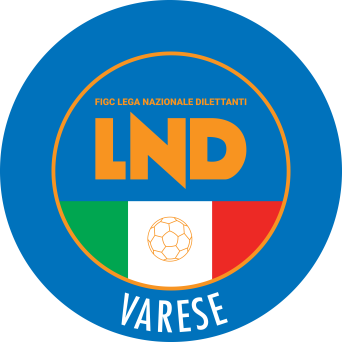 DELEGAZIONE PROVINCIALE DI VARESEV.le Ippodromo, 5921100 VARESETel. 0332 – 235544Sito internet: lombardia.lnd.itEmail: del.varese@lnd.itEmail pec: lndvarese@pec.comitatoregionalelombardia.itEmail Giudice Sportivo pec: giudicevarese@pec.comitatoregionalelombardia.itTelegram: @lndvareseStagione Sportiva 2023/2024Comunicato Ufficiale N° 26 del 25/01/2024Stagione Sportiva 2023/2024Comunicato Ufficiale N° 26 del 25/01/20242181362GIOVANNELLI ALBERTO05/11/2005A.S.D. VALLEOLONA1015405TOURAY SAMBOU01/01/1998A.S.D. OLIMPIA TRESIANA 20222034722RODRIGUEZ DIAZ ALVARO ADRIAN29/12/2000A.C. COAREZZA4910078CORCELLA CLAUDIO14/03/1999A.S.D. OLIMPIA TRESIANA 20222826736CALO MORGAN06/12/2010U.S.D. CASTELLANZESE 19213349631IUNTI SAMUEL09/11/2011A.S.D. EAGLES CARONNO VARESINOMATTINAPOMERIGGIOLunedì10,00 – 12,3013,30 – 16,00Martedì10,00 – 12,3013,30 – 16,00Mercoledì10,00 – 12,3013,30 – 16,00GiovedìCHIUSO13,30 – 17,00Venerdì10,00 – 12,3013,30 – 16,00POL.AIROLDISCALABRINO SONIA – MILANESI GIULIAA.S.D.ARSAGHESEROSSIBERTOLLI GIORGIA – PILUSO MARTINAA.C.D.BESNATESEFILETTI GIORGIAU.P.GAVIRATE CALCIOFERRARI GIULIA – MINERVINO GIORGIA – KRYUKOVA SOFIA – VAN ENGELEN SUPANSA DANIQUEASCDTORINO CLUB MARCO PAROLOALLOCCHIO REBECCA – GRIMOLDI VITTORIA – MOROSI MARGHERITA – MORI BEATRICEA.S.D.VALLEOLONAAVRAM SERENA – GHELLI GIORGIA – ROSANOVA VERONICACod.Denominazione TorneoSocietà OrganizzatriceTip.Cat.Data di svolg. Torneo112° torneo Città di ArcisateA.S.D. VALCERESIO A. AUDAXPE04/02/24CATEGORIACONFRONTO/PARTITASIGLAFASCE D’ETA’ULTERIORI POSSIBILITA’ DI PARTECIPAZIONE(c.u. n° 1 s.g.s. 23/24)ESORDIENTI 2° ANNO9c9XE2011n° 3 giocatori nati nel 2012ESORDIENTI 1° ANNO9c9EX2012n° 3 giocatori nati nel 2013, dopo il compimento del 10° anno d’etàESORDIENTI MISTI9c97V2011/20122013 dopo il compimento del 10° anno d’età – no 2014PULCINI 10 ANNI7c7B:2013n° 3 giocatori nati nel 2014PULCINI 9 ANNI7c7A:2014n° 3 giocatori nati nel 2015, dopo il compimento del 8° anno d’etàPULCINI MISTI7c73W2013/20142015 dopo il compimento del 8° anno di età (tesserati come pulcini) – no 2016PRIMI CALCI 8 ANNI5c5Y:2015No 2016PRIMI CALCI 7 ANNI5c5QC20162017 dopo il compimento del 6° anno di età (no 2018)PRIMI CALCI 7/8 ANNI (MISTI)5c50V2015/2016No 2017PICCOLI AMICI3c3YT2017/20185 anni compiutiPEDOJA TIMOTHY(CUASSESE) ARESI SIMONE MARTINO(TORINO CLUB MARCO PAROLO) ARIOLI ALESSIO(ORATORIO DI CUVIO) AGRELLO DANIEL(MARNATE GORLA CALCIO) PANSERA GIOVANNI(ANTONIANA) COLOMBO RICCARDO(UNION ORATORI CASTELLANZA) GRASSINI MATTEO(CALCIO SAN GIORGIO A.S.D.) RUGGERI FILIPPO(CALCIO SAN GIORGIO A.S.D.) POROLI GIANLUCA(CARAVATE) PACIFICO ALESSANDRO(FRANCE SPORT) BORTOLLON FILIPPO(TORINO CLUB MARCO PAROLO) BANFI NICOLO(ANTONIANA) GONZALEZ VELASQUEZ EDWIN LEONIDAS(AURORA INDUNO) GAION DAVIDE(BEATA GIULIANA) CAMPAGNA PIETRO PAOLO(CALCIO SAN GIORGIO A.S.D.) BOTTELLI ALESSANDRO(GAZZADA SCHIANNO) FUSE DIEGO(MARNATE GORLA CALCIO) CONCHET CLAUDIO(PRO JUVENTUTE) PRINCIPATO LUCA(S.MARCO) DAGGIANO NICOLO(SOLBIATESE) ZEFI RONALDO(TORINO CLUB MARCO PAROLO) LONDINO VINCENZO(UNION TRE VALLI) SARTORIO RICCARDO(ANGERESE) GIARDINO ANDREA(AURORA INDUNO) BINDA ALESSANDRO(CAESAR) MAGANZINI CLAUDIO(CAESAR) REDAELLI GIORGIO(CALCIO BOSTO) GUENZANI ALESSANDRO(COAREZZA) BASAGLIA VALERIO(CUASSESE) MODDE FRANCESCO(DON BOSCO) CANUTO ALESSANDRO(FRANCE SPORT) TOUILI OUSSAMA(JERAGHESE 1953) BELVISI EMANUELE MARIA(MARNATE GORLA CALCIO) MONTEFORTE IVAN(MARNATE GORLA CALCIO) CIGOLOTTI LORENZO(MOCCHETTI S.V.O.) BENNIX ELYAS(S.MARCO) FUCCHI MATTEO(SOLBIATESE) MOCCHETTI MATTEO(TORINO CLUB MARCO PAROLO) BOTTELLI STEFANO(VIRTUS CANTALUPO) CERRONE ANDREA(VIRTUS CANTALUPO) LEKAJ SOKOL(ASD CITTÃ DI SAMARATE) ANTONUCCIO GERARDO(MERCALLO) SONNO FABIO(CITTIGLIO FOOTBALL CLUB) PALUMBO JOSHUA(CENTRO GERBONE) DE TADDEO ALESSANDRO(CITTIGLIO FOOTBALL CLUB) PIRRI ALESSIO(FULCRO TRAVEDONA MONATE) CIMINO ALESSIO(ASD CITTÃ€ DI SAMARATE) CASTROGIOVANNI FRANCESCO(AURORA GOLASECCA) SAADOUNE OMAR(AZALEE GALLARATE 1980) DADDANTE FABRIZIO(CASBENO VARESE) LEKA BERNARDO(TERNATESE CALCIO) BAZZONI FABRIZIO(ARNATE A.P.D.) SPREAFICO MATTEO(BUSTO 81 CALCIO) BALLGJINI FRANCESCO(CEDRATESE CALCIO 1985) MOZZONI ULISSE(FULCRO TRAVEDONA MONATE) MANFREDI MATTIA(VIGGIU CALCIO 1920) CASTANO SAMUELE(AURORA GOLASECCA) LA SCALA MATTEO(AZALEE GALLARATE 1980) SABRE AZIZ(AZALEE GALLARATE 1980) PALATRASIO FRANCESCO(BREBBIA 2019) UBERTI PIETRO(BUSTO 81 CALCIO) BOGNI SIMONE(CASBENO VARESE) ABDEL HAK OMAR(CASPORT) LUCATO LUCA(CEDRATESE CALCIO 1985) LAMERA SIMONE(CONCAGNESE) LEPRE ALESSANDRO(FULCRO TRAVEDONA MONATE) UBOLDI ANDREA(RESCALDA A.S.D.) BENASCIUTTI ANDREA(S.LUIGI ACADEMY VISCONTI) MARCHETTO NICOLA(S.LUIGI ACADEMY VISCONTI) RABUFFETTI ROBERTO(S.LUIGI ACADEMY VISCONTI) NANI PIETRO(VIGGIU CALCIO 1920) Data GaraN° Gior.Squadra 1Squadra 2Data Orig.Ora Var.Ora Orig.Impianto27/01/20243 RCUASSESEMALNATESE CALCIO17:0016:0027/01/20243 RJERAGHESE 1953GAZZADA SCHIANNO16:0015:00C.S.COMUNALE (E.A.) GALLARATE VIA MONTELLO N.7431/01/20243 RLUINO 1910UNION TRE VALLI27/01/202420:0016:00LUBRINA TOMMASO(CUASSESE) FERRARIO DAVIDE(S.MARCO) VERDINA STEFANO(GAZZADA SCHIANNO) SERAFIN MATTIA(UNION TRE VALLI) GAGEA DANIEL ANDREI(MERCALLO) MARTINO SIMONE(NUOVA ABBIATE) ORRU MASSIMILIANO(OLIMPIA TRESIANA 2022) ZAFFARONI LORENZO(BUGUGGIATE) VIGNATI LORENZO(BUSTO 81 CALCIO) SOW HAMZAH(LAVENO MOMBELLO) GUTIERREZ VERINOS JOSE MANUEL(S.MARCO) FRIGOLI MATTIA(UNION ORATORI CASTELLANZA) MIRAJ RAFAEL(UNION ORATORI CASTELLANZA) ROSSI VALENTINO(UNION TRE VALLI) Data GaraN° Gior.Squadra 1Squadra 2Data Orig.Ora Var.Ora Orig.Impianto28/01/20241 RGALLARATE CALCIOAZZURRA MOZZATE11:1510:00CS.ATLETI AZZURRI D'ITALIA E.A GALLARATE VIA DEI SALICI,29Data GaraN° Gior.Squadra 1Squadra 2Data Orig.Ora Var.Ora Orig.Impianto28/01/20241 RS.LUIGI ACADEMY VISCONTISAN MICHELE CALCIO10:3010:0005/02/20242 RLAVENO MOMBELLOFRANCE SPORT04/02/202419:0017:0008/02/20242 RS.LUIGI ACADEMY VISCONTIOLIMPIA TRESIANA 202204/02/202420:0010:0012/02/20243 RLAVENO MOMBELLOUNION TRE VALLI11/02/202419:3017:00Data GaraN° Gior.Squadra 1Squadra 2Data Orig.Ora Var.Ora Orig.Impianto30/01/20241 RS.LUIGI ACADEMY VISCONTIARSAGHESE28/01/202420:0010:0002/02/20242 RBESNATESEUNION TRE VALLI04/02/202419:3017:30Data GaraN° Gior.Squadra 1Squadra 2Data Orig.Ora Var.Ora Orig.Impianto28/01/20241 RAURORA INDUNOVALCERESIO A. AUDAX11:0015:3028/01/20241 RACCADEMIA VARESELUINO 191010:30VARESE LOC. CALCINATE DEGLI ORIGONI VIA VALLE LUNAData GaraN° Gior.Squadra 1Squadra 2Data Orig.Ora Var.Ora Orig.Impianto27/01/20241 RANTONIANAARDOR A.S.D.28/01/202416:0017:0004/02/20242 RJERAGHESE 1953ISPRA CALCIO14:3015:0002/03/20246 RAIROLDIJERAGHESE 195303/03/202415:3010:00Data GaraN° Gior.Squadra 1Squadra 2Data Orig.Ora Var.Ora Orig.Impianto27/01/20241 RCARAVATEGERMIGNAGA CALCIO28/01/202414:3010:0028/01/20241 RAURORA INDUNOCANTELLO BELFORTESE09:3010:3028/01/20241 RISPRA CALCIOGAVIRATE CALCIO11:3010:00Data GaraN° Gior.Squadra 1Squadra 2Data Orig.Ora Var.Ora Orig.Impianto23/02/20241 RAMOR SPORTIVABUSTO 81 CALCIO28/01/202419:3010:45C.S. COMUNALE BUSTO ARSIZIO VIA VALLE OLONAData GaraN° Gior.Squadra 1Squadra 2Data Orig.Ora Var.Ora Orig.Impianto28/01/20241 RSUPER JOLLY TRADATES.MARCO10:0014:3020/02/20244 RBESNATESECARIOCA A.S.D.18/02/202418:3016:00BELBUSTI ANDREA(ORATORIO SAN FRANCESCO) BELBUSTI FEDERICO(ORATORIO SAN FRANCESCO) FRIGERIO MAURIZIO(MALNATESE CALCIO) BRUNO GIUSEPPE(MALNATESE CALCIO) 